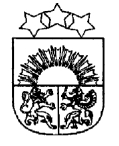 LATVIJAS  REPUBLIKA  KRĀSLAVAS  NOVADSKRĀSLAVAS  NOVADA  DOMEReģ. Nr. 90001267487Rīgas iela 51, Krāslava, Krāslavas nov., LV-5601. Tālrunis +371 65624383, fakss +371 65681772e-pasts: dome@kraslava.lvKrāslavāĀRKĀRTAS SĒDES  PROTOKOLS2017.gada 29.jūnijā                                              				     	 Nr.10Sēde sasaukta	 Krāslavas novada domē, 		 Rīgas ielā 51, Krāslavā, plkst.1400Sēdi atklāj plkst.1400Sēdi vada 	– domes priekšsēdētājs Gunārs UpenieksProtokolē 	– lietvede Ārija LeonovičaPiedalās 	 Deputāti:  Ē.Cauņa, J.Dobkevičs,  J.Geiba, A.Jevtušoks, V.Lene,  A.Ļaksa,  V.Moisejs, A.Savickis, G.Svarinskis, J.Tukāns, G.Upenieks, J.Vanaga, Ē.Zaikovskis Pašvaldības administrācijas darbinieki un interesenti: I.Hmeļnicka (izpilddirektora vietniece finanšu un budžeta jautājumos), J.Mančinskis (izpilddirektora vietnieks), A.Skerškāns (vecākais juriskonsults), I.Kavinska (sabiedrisko attiecību speciāliste), J.Križanovska (galvenā grāmatvede)Nepiedalās: R.Kalvišs (komandējumā), D.Zalbovičs         Darba kārtība:Par Krāslavas novada  pašvaldības saistošajiem noteikumiemPar Krāslavas novada pašvaldības deputātu un darbinieku atlīdzības nolikumuPar Krāslavas novada domes deputātu pilnvaru izbeigšanu pirms termiņa 1.§Par Krāslavas novada pašvaldības saistošajiem noteikumiem Ziņo: G.Upenieks, A.Skerškāns (vecākais juriskonsults)Debatēs piedalās: A.Jevtušoks, V.Moisejs, J.Geiba, J.DobkevičsVārdiski un atklāti  balsojot: par	-  Ē.Cauņa, J.Dobkevičs,  J.Geiba, A.Jevtušoks, V.Lene,  A.Ļaksa,  V.Moisejs, A.Savickis, G.Svarinskis, J.Tukāns, G.Upenieks, J.Vanaga, Ē.Zaikovskispret	- navatturas - navAr 13 balsīm  „par” ; „pret” – nav, „atturas” – nav,  Krāslavas novada dome nolemj:Pamatojoties uz likuma „Par pašvaldībām” 21.panta pirmās daļas 1.punktu un 24.pantu, Valsts pārvaldes iekārtas likuma 28.pantu, 	apstiprināt Krāslavas novada pašvaldības saistošos noteikumus Nr.2017/9  „Krāslavas novada pašvaldības nolikums”.(saistošo noteikumu pilns teksts pielikumā)Lēmuma projekta iesniedzējs:Domes priekšsēdētājs G.Upenieks Lēmuma projektu sagatavotājsVecākais juriskonsults A.Skerškāns2.§Par Krāslavas novada pašvaldības deputātu un darbinieku atlīdzības nolikumuZiņo: G.Upenieks, I.Hmeļņicka (izpilddirektora vietniece finanšu un budžeta jautājumos)Vārdiski un atklāti  balsojot: par	-  Ē.Cauņa, J.Dobkevičs,  J.Geiba, A.Jevtušoks, V.Lene,  A.Ļaksa,  V.Moisejs, A.Savickis, G.Svarinskis, J.Tukāns, G.Upenieks, J.Vanaga, Ē.Zaikovskispret	- navatturas - navAr 13 balsīm  „par” ; „pret” – nav, „atturas” – nav,  Krāslavas novada dome nolemj:Apstiprināt Krāslavas novada pašvaldības deputātu un darbinieku atlīdzības nolikumu.(nolikuma pilns teksts pielikumā)Lēmuma projekta iesniedzējs:Domes priekšsēdētājs G.Upenieks Lēmuma projektu sagatavotājsIzpilddirektora vietniece finanšu un budžeta jautājumos I.Hmeļņicka3.§Par Krāslavas novada domes deputātu pilnvaru izbeigšanu pirms termiņaZiņo: G.UpenieksBalso par lēmuma projektiem kopumāVārdiski un atklāti  balsojot: par	-  Ē.Cauņa, J.Dobkevičs,  J.Geiba, A.Jevtušoks, V.Lene,  A.Ļaksa,  V.Moisejs, A.Savickis, G.Svarinskis, J.Tukāns, G.Upenieks, J.Vanaga, Ē.Zaikovskispret	- navatturas - navAr 13 balsīm  „par” ; „pret” – nav, „atturas” – nav,  Krāslavas novada dome nolemj:3.1.Pamatojoties uz Republikas pilsētas domes un novada domes deputāta statusa likuma 3.panta pirmās daļas 1.punktu, trešo un ceturto daļu un Krāslavas novada domes deputāta Jāņa Geibas iesniegumu:1. Izbeigt pirms termiņa Krāslavas novada domes deputāta Jāņa Geibas deputāta pilnvaras.2. Lēmumu nosūtīt Krāslavas novada vēlēšanu komisijai.3.2.Pamatojoties uz Republikas pilsētas domes un novada domes deputāta statusa likuma 3.panta pirmās daļas 1.punktu, trešo un ceturto daļu un Krāslavas novada domes deputāta Ēvalda Cauņas iesniegumu:1. Izbeigt pirms termiņa Krāslavas novada domes deputāta Ēvalda Cauņas deputāta pilnvaras.2. Lēmumu nosūtīt Krāslavas novada vēlēšanu komisijai.(iesniegums pielikumā)Lēmuma projekta iesniedzējs:Domes priekšsēdētājs G.UpenieksLēmuma projektu sagatavoja:Administratīvās nodaļas vadītājs V.AišpursSēdi slēdz plkst.1425Domes priekšsēdētājs								G.UpenieksDomes lietvede								Ā.Leonoviča2017.gada 29.jūnijā